6. tedenPozdravljeni učenci.Kako ste kaj?  Za nami so počitnice. Upam, da ste se lepo imeli.Telovadi tako, da izvajaš vaje na različne črke. Poskusi najprej z vajami »zapisati« tvoje ime.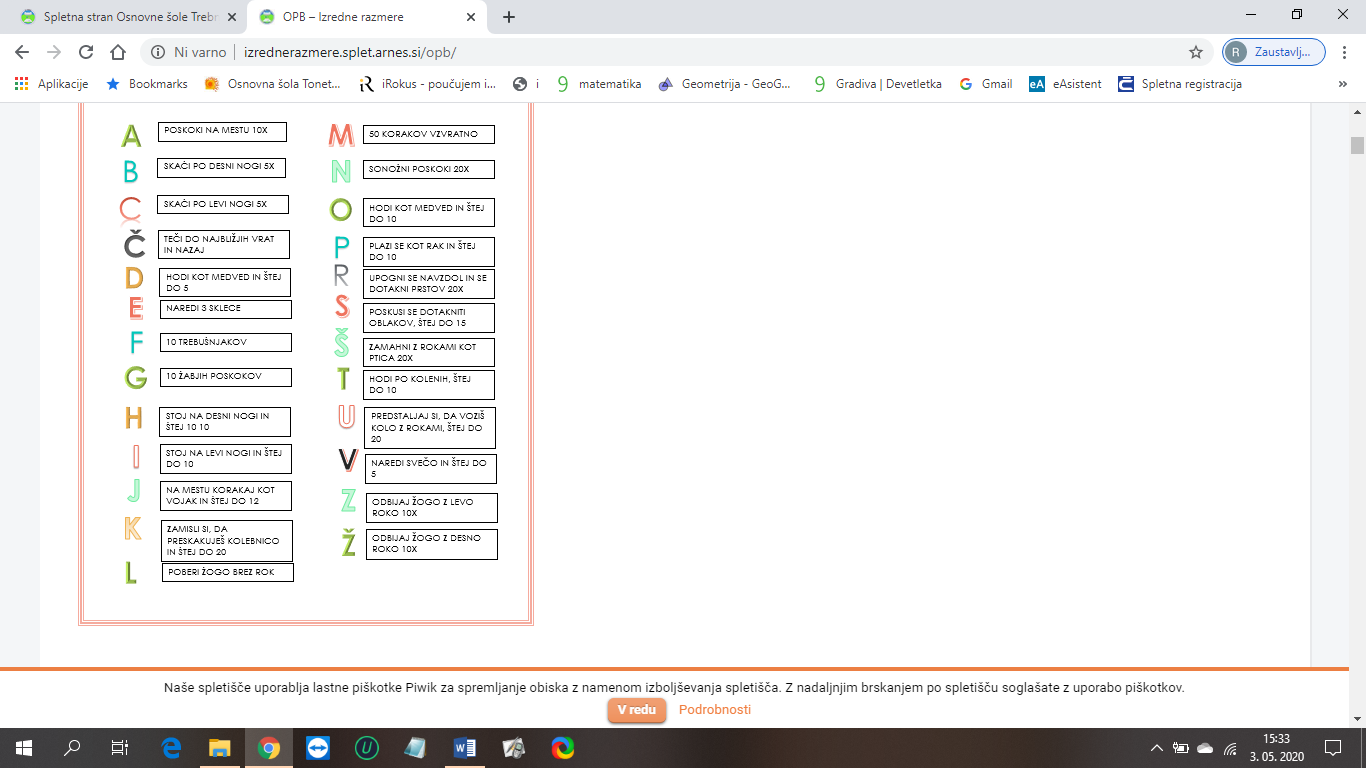 Bodi ustvarjalen in si sam naredi igro Pospravi žetone s pomočjo zraka.Potrebuješ papirnate rolice, žetone iz kartona in prazno plastenko od detergenta za pomivanje posode.V papirnate rolice izreži odprtino (malo večjo od velikosti žetonov) in nanje zapiši številke enake kot so na žetonih. Poskusi s stiskanjem zraka iz plastenke spraviti žetone v ustrezno rolico. igro lahko nadgradiš  tudi s poštevanko, na žetone napiši  račun, na rolico pa rezultat.  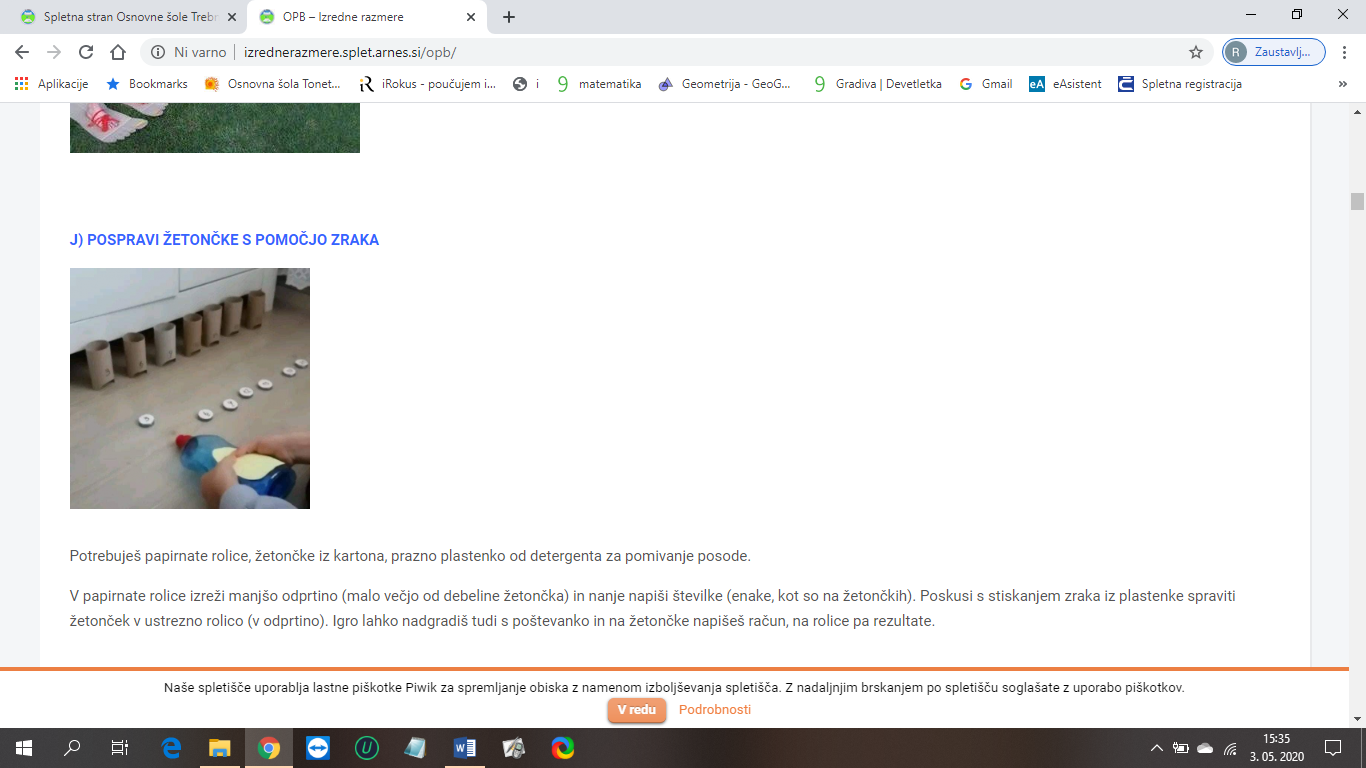 Izdelaj stezo za avtomobilčke.Če imaš bratca, ali sestrico, jo lahko povabiš k igri. 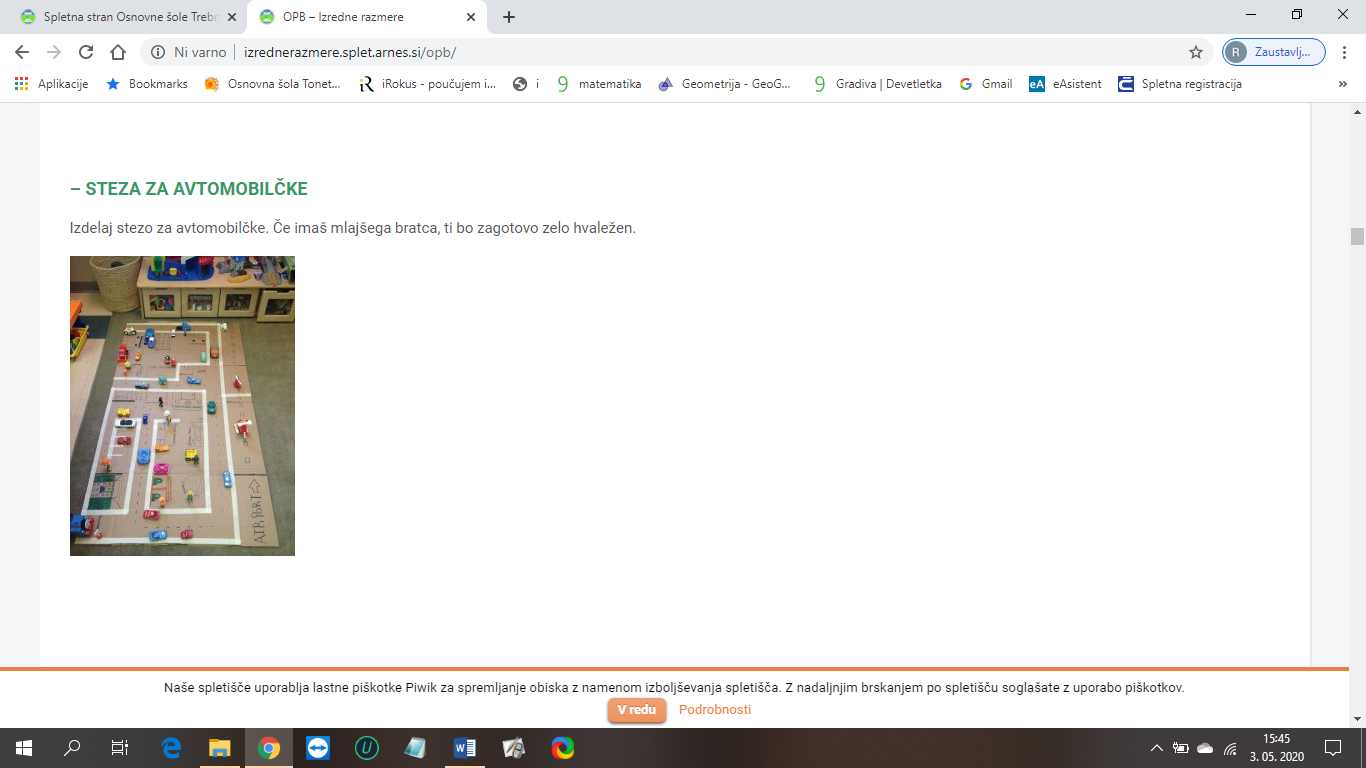 Na spodnji povezavi lahko rešite katero od spodnjih nalog.https://interaktivne-vaje.si/02_osnova/predmeti_meni/didakticne_igre.html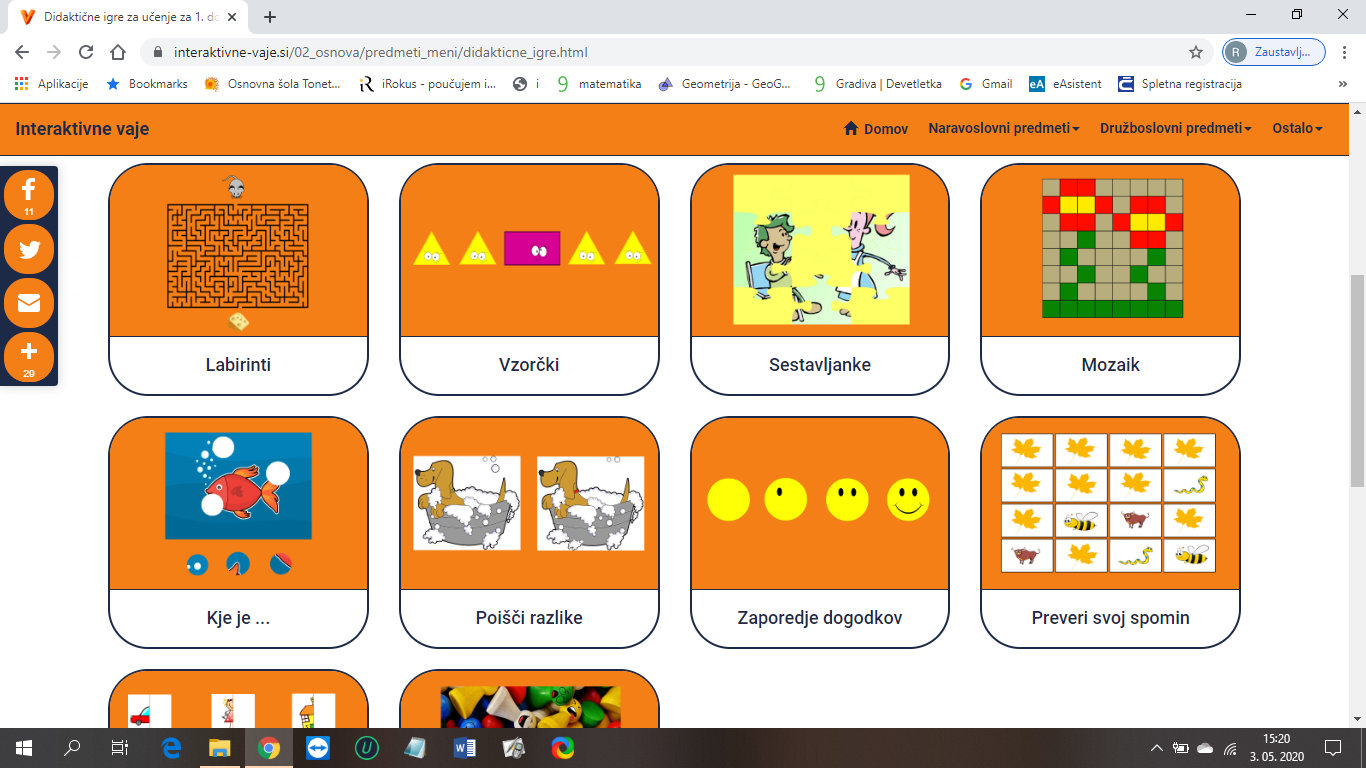 Želim vam lep dan. Učiteljica Tadeja